Loghi da scaricare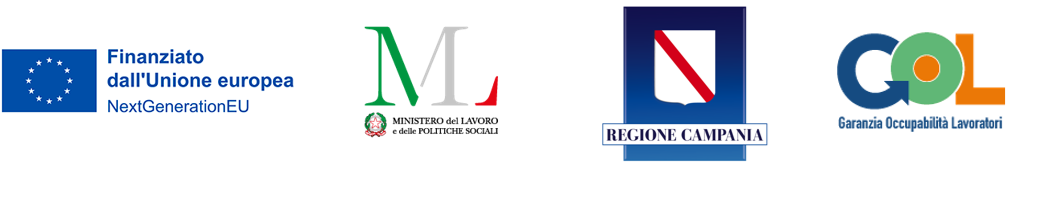 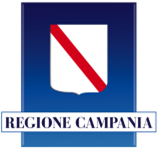 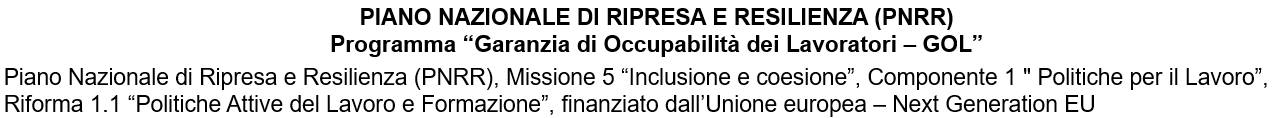 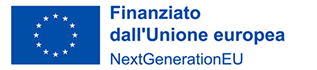 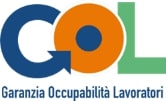 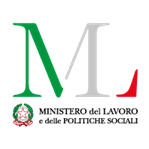 